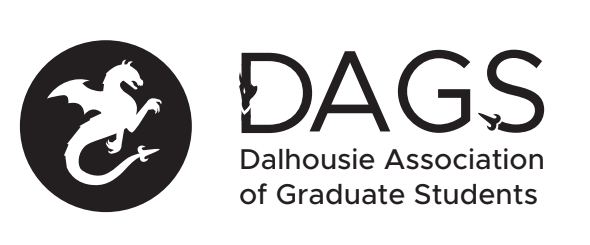 2022 Election Nomination FormDEADLINE – April 20 2022Electronic submissions are the only acceptable submission format. Send nomination form, email of support from 2 dal grad students, and all questions and concerns regarding DAGS elections to cro@dags.ca.Instructions:Please fill out the following questionnaire and email in digital copy to cro@dags.ca by April 20th 2022 11.59 PM ADT. DAGS will be posting your answers for students to get an idea of your campaign platform.Please either direct or forward a minimum of two graduate student [DAGS members] emails to support your nomination (@dal.ca email required). These must have the senders’ name, B00#, and articulate their support. An email attestation can count as a signature only when coming from the student’s Dal email address.Important Dates:Nomination Time Frame: 6 April-20 AprilLast date for receiving nomination: 20 April 8.00 PM ASTNomination collection period: 21 April-24 AprilCampaigning period: 30 April-08 MayVoting period: 09 May and 10 May via BrightspaceDeclaration of Results: 11 MayLast date for appeal: 12 MayFinal declaration of Results: 18 MayQuestions or Concerns? Contact the CRO: cro@dags.caNomination Questionnaire: Name: B00 #:Program: Year of Study: QUESTIONS: (Please limit your answers to one paragraph 200-500 words)Introduce yourself: Please identify your top five (5) platform points:Why do you think you would be a good candidate?What are your qualifications and/or experience that relates to the position you’re running for?If selected, what are the top three (3) things you’d like to accomplish during your term at the DAGS?Please List any Campaign Links (Facebook, Twitter, Instagram, Website):***A reminder that campaigning should NOT be started before the campaign period as announced by DAGS. PLEASE refer to our election policies and bylaws in DAGS website for further information***Constituent Support: (Two (2) Emails Required)In light of COVID-19, the requirement for ten constituent signatures will be waived for this election. Nominees will instead require a minimum of two emails from Dalhousie graduate students who are DAGS members to support their prospect of governance. Emails should include the name and B# of graduate student emailing, and be sent from Dal email address [within the domain of @dal.ca] to cro@dags.ca.Thank you for your application and wish you all the best !!!☺